Cereal Box Project – Two Weeks – Due Feb. 18. 2011 Look at the blogspot on the class website for African Heritage PostChoose one person from the list of African Heritage month figures and do a report. Your report  should have 4 sections:Use an empty cereal box and decorate it.Cover one side and divide into four sections ( You may put info on the sides of the box also)Each section on the box should include one of these items: 1) Biography Summary2) Picture 3) Timeline 4) Did you know factsFebruary is African Heritage Month 02/07/201150 CommentsThis Month is African Heritage month. It’s a time for us to remind ourselves of the events and people who have made significant contributions to Black heritage. Here is a list of people or group of people. You are welcome to click on their name to get an idea of their biographical info. Go ahead and share your thoughts about anyone who interests you. You will be asked to do some further research and do a cereal box report on one of these people. Only three students will be allowed to report on the  same person so make up your mind quickly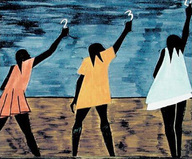 Painting by artist Jacob LawrenceMedical :               Ben Carson ~  Rebecca  Crumpler ~  Regina Benjamin

    Flight -                   Tuskegee Airmen ~  Bessie Coleman ~ Bernard Harris Jr
    Art -                       Jacob Lawrence ~  Faith Ringgold  
     Music-                  Leontyne  Price ~  Bob Marley ~ Angelique Kidjo  
    Military -                Colin Powell     Cathay Williams - Buffalo Soldier
    Leaders-              Nelson Mandela  ~ Ellen Johnson Sirleaf  ~    Barack Obama
   Sports –      Arthur Ashe~ Cullen Jones ~  Ginger and Robbi Howard
    Authors –         Maya Angelou ~ Christopher Myers
    Afro- Canadians - Michaelle Jean ~  Herb Carnegie 
Math Assignment for Ms. Lawrence – Due Feb. 18.2011Find the perimeter and the length of the four sides of your cereal box using:	a standard unit of measure	a non-standard unit of measure______________________ perimeter standard unit of measure______________________ perimeter non-standard unit of measure______________________ length standard unit of measure______________________ length non-standard unit of measure